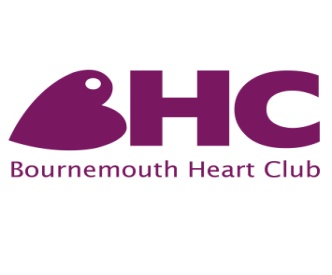 Dear Dr	Approval for Patient to return to Phase 4 Cardiac Rehabilitation SessionsThe Bournemouth Heart Club (BHC) is a charity operating from a purpose built centre in the Royal Bournemouth Hospital grounds. We run on-going, exercise classes for patients and partners who have completed the 7 week NHS Cardiac Rehabilitation course. The patient named below is a previous member of the BHC who has not attended an exercise session for over 6 months. We would be grateful if you could confirm, using this form, whether or not he/she is suitable to return to the BHC.Patient Name	Date of birth	Date of Last Exercise Session	Is	SUITABLE		UNSUITABLE 	(*Delete as appropriate)...to resume exercise at the BHCAll exercise sessions are supervised and include a warm up, exercise circuit and cool down. If the medical details requested below are satisfactory your patient will not need to attend a clinic beforehand... Thank you for your co-operation in completing this formSigned Dr	 Date	Your patient will collect this letter from reception and bring it with them to their first session.Relevant Medical Details Relevant Medical Details Relevant Medical Details Yes/NoCommentsAnginaHeart FailureValve Heart DiseaseHypertensionRhythm DisturbancePacemakerDiabetesLung DiseaseMobilityOther (please specify)Current Medication(Please attach an updated List)